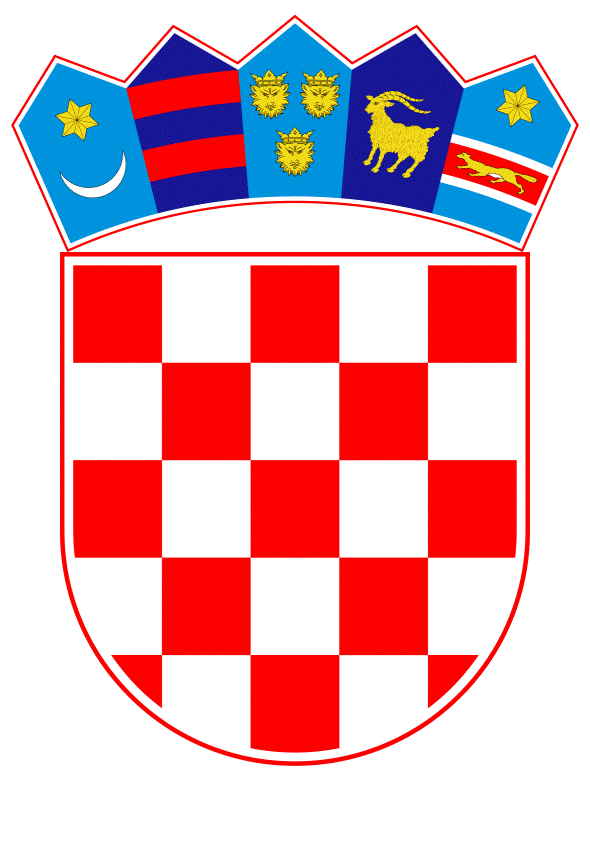 VLADA REPUBLIKE HRVATSKEZagreb, 27. kolovoza 2020.__________________________________________________________________________________________________________________________________________________________________________________________________________________________________________   Banski dvori | Trg Sv. Marka 2  | 10000 Zagreb | tel. 01 4569 222 | vlada.gov.hr			Na temelju članka 31. stavka 3. Zakona o Vladi Republike Hrvatske (Narodne novine, br. 150/11, 119/14, 93/16 i 116/18), Vlada Republike Hrvatske je na sjednici održanoj _____________ godine donijelaZAKLJUČAKZbog potrebe normalizacije rada Studentskog doma „Cvjetno naselje“, potrebno je  osobama čije su nekretnine stradale u potresu na području Grada Zagreba, Krapinsko-zagorske županije i Zagrebačke županije,  a koje su na dan donošenja ovog Zaključka smještene u Studentskom domu „Cvjetno naselje“, omogućiti privremeno stambeno zbrinjavanje u adekvatnom smještaju na drugoj lokaciji.Svim osobama  koje su temeljem Naloga za mobilizaciju Ministarstva unutarnjih poslova, Ravnateljstva civilne zaštite od 22. ožujka 2020.  privremeno smještene u Studentskom domu „Cvjetno naselje“, a na dan donošenja ovog Zaključka su još uvijek smještene u Studentskom domu, osigurat će se privremeno stambeno zbrinjavanje u drugom adekvatnom smještaju u vlasništvu Republike Hrvatske ili Grada Zagreba.Privremeno stambeno zbrinjavanje iz točke 1. ovog Zaključka  osigurava se do utvrđivanja prava po posebnom propisu kojim će se regulirati obnova zgrada oštećenih potresom na području Grada Zagreba, Krapinsko Zagorske županije i Zagrebačke županije.Sredstva za stambeno zbrinjavanje iz točke 1. ovog Zaključka  prihvatljiv su trošak za koji je  Vlada Republike Hrvatske aplicirala na Fond solidarnosti Europske unije.zadužuje se Ministarstvo prostornoga uređenja, graditeljstva i državne imovine da u suradnji s Gradom Zagrebom, pronađe odgovarajuće nekretnine za smještaj osoba privremeno smještenih u Studentskom domu „Cvjetno naselje“, te da poduzme odgovarajuće radnje za njihovo preseljenje.Zadužuje se Ministarstvo unutarnjih poslova, Ravnateljstvo civilne zaštite da sukladno točki 5. Naloga za mobilizaciju  KLASA: 810-03/20-11/22, URBROJ: 511-01-331-20-1 od 22.ožujka 2020. najkasnije do 15. rujna 2020. donese Nalog o demobilizaciji paviljona 1 i 2 u Studentskom domu „Cvjetno naselje“, u svrhu normalizacije rada Studentskog doma, te Nalog o mobilizaciji drugog objekta u vlasništvu Grada Zagreba ili Republike Hrvatske, prikladnih za privremeno stambeno zbrinjavanje  iz točke 1. ovog Zaključka.Ovaj Zaključak objavit će se u Narodnim novinama.Klasa: Urbroj: Zagreb, 	PREDSJEDNIK 	mr. sc. Andrej PlenkovićO B R A Z L O Ž E N J EDana 22. ožujka 2020. u 6:24 sati došlo je do snažnog potresa magnitude 5.5 prema Richteru s epicentrom 7 kilometra sjeverno od središta Zagreba (Markuševec) na dubini od 10 km, s posljedicom djelomičnog odnosno potpunog uništenja brojnih zgrada i građevina na području Grada Zagreba, Zagrebačke županije i Krapinsko-zagorske županije. Do 4. kolovoza 2020. godine, prema metodologiji Građevinskog fakulteta, pregledano je 26.116 zgrada od čega je:oko 1199 zgrada ocijenjeno kao neuporabljivo zbog vanjskog utjecaja (N1) i kao neuporabljivo zbog oštećenja (N2), oko 4765 zgrada ocijenjeno kao privremeno neuporabljivo i za koje je potreban detaljan pregled (PN1) i kao privremeno neuporabljivo i za koje su potrebne hitne intervencije (PN2). Temeljem Odluke Vlade Republike Hrvatske o financiranju najamnine za stambeno zbrinjavanje osoba čije su nekretnine stradale u potresu na području Grada Zagreba, Zagrebačke županije i Krapinsko-zagorske županije („Narodne novine“ broj 57/2020“), Ministarstvo državne imovine objavilo je dana 19. svibnja 2020. godine Javni poziv za financiranje najamnine za stambeno zbrinjavanje osoba čije su nekretnine stradale u potresu na području grada Zagreba, Zagrebačke županije i Krapinsko-zagorske županije, s rokom za podnošenje Zahtjeva za odobravanje financiranja najamnine od 60 dana od dana objave Javnog poziva. U roku za podnošenje Zahtjeva za odobravanje financiranja najamnine podneseno je 464 Zahtjeva, od čega otprilike dvije trećine osnovanih, a značajan broj zahtjeva pristigao je i izvan roka. Uzimajući u obzir činjenicu da su temeljem Naloga za mobilizaciju kojeg je donijelo Ministarstvo unutarnjih poslova, Ravnateljstvo civilne zaštite, osobe kojima je trebao hitan smještaj nakon potresa smještene u Studentski dom Cvjetno naselje iz kojeg su u tu svrhu privremeno iseljeni studenti, a u kojemu je na dan donošenja ovog Zaključka smješteno još 284 osobe, pojavila se potreba za dodatnim mjerama privremenog  stambenog zbrinjavanja. Studentski dom „Cvjetno naselje“ uoči početka akademske godine 2020/2021. zbog smještaja ugroženih građana nalazi se u  nepovoljnom položaju, te mu je onemogućeno obavljanje redovne djelatnosti,  te je stoga cilj ovog Zaključka omogućiti što većem broju građana privremeni smještaj na drugoj lokaciji. Dodatni problem predstavlja i oštećenje dvaju paviljona Studentskog doma na Lašćini koji još nisu obnovljeni, te se pojavila potreba za smještaj studenata iz tog doma u Studentski dom Cvjetno naselje. Kako dio građana koji su smješteni u Studentskom domu Cvjetno naselje ne ispunjava kriterije propisane Odlukom o financiranju najamnine za stambeno zbrinjavanje osoba čije su nekretnine stradale u potresu na području Grada Zagreba, Zagrebačke županije i Krapinsko-zagorske županije („Narodne novine“ broj 57/2020“), a nisu u mogućnosti pronaći drugi adekvatan smještaj, niti se mogu vratiti u svoje nekretnine, potrebno je osigurati im dostojanstveno stanovanje, a istovremeno omogućiti Studentskom domu Cvjetno naselje obavljanje njegove primarne djelatnosti. Dio građana kojima je temeljem Odluke od 15. svibnja 2020. rješenjem odobreno financiranje najamnine za zamjensku nekretninu, nije bio u mogućnosti pronaći odgovarajuću nekretninu za najam, te je i njih potrebno privremeno stambeno zbrinuti, do sklapanja ugovora o najmu.   Također, bitno je napomenuti kako je 2016. godine Studentski dom „Cvjetno naselje“ obnovljen sredstvima EU fondova, te kako ga je potrebno privesti njegovoj namjeni, kako zbog obveza prema studentima, tako i prema donatorima. U tu svrhu, ovim Zaključkom  predlaže se navedenoj  kategoriji građana omogućiti smještaj u neku od odgovarajućih nekretnina u vlasništvu Republike Hrvatske ili Grada Zagreba, i to do trenutka utvrđivanja prava po posebnom propisu kojim će se regulirati obnova zgrada oštećenih potresom na području Grada Zagreba, Krapinsko Zagorske županije i Zagrebačke županije.U izradi Konačnog prijedloga tog zakona analizirat će se aktualni status nekretnina koje su prvotno bile označene oznakama PN1 i PN2, te izraditi procjena potrebe i kriterija za stambeno zbrinjavanje vlasnika takvih nekretnina. Slijedom navedenog, zadužuje se Ministarstvo unutarnjih poslova, Ravnateljstvo civilne zaštite da sukladno točki 5. Naloga za mobilizaciju  KLASA: 810-03/20-11/22, URBROJ: 511-01-331-20-1 od 22.ožujka 2020. najkasnije do 15. rujna 2020. donese Nalog o demobilizaciji, preostalih mobiliziranih paviljona u svrhu normalizacije rada Studentskog doma „Cvjetno naselje“, odnosno Nalog o mobilizaciji drugog prikladnog objekta u vlasništvu Grada Zagreba ili Republike Hrvatske. Sredstva za provedbu ovog Zaključka osigurat će se  iz Fonda solidarnosti Europske unije. Za provedbu Zaključka zadužuje se Ministarstvo prostornoga uređenja, graditeljstva i državne imovine, te Ministarstvo unutarnjih poslova – Ravnateljstvo civilne zaštite.Predlagatelj:Ministarstvo prostornoga uređenja, graditeljstva i državne imovine Predmet:prijedlog Zaključka o privremenom stambenom zbrinjavanju osoba čije su nekretnine stradale u potresu na području Grada Zagreba, Krapinsko-zagorske županije i Zagrebačke županije, privremeno smještenih u Studentskom domu „Cvjetno naselje“